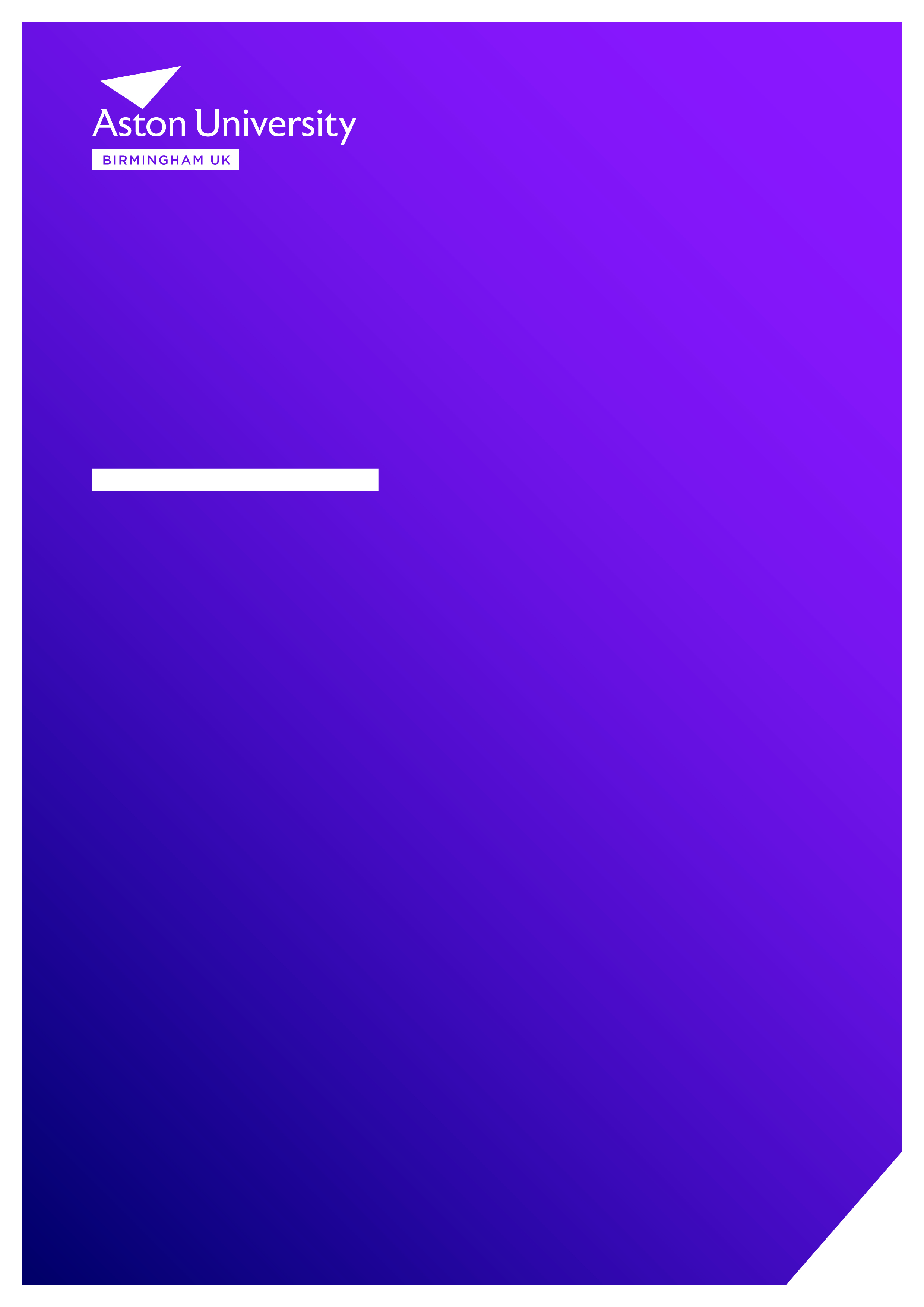 IntroductionA placement is a period of work experience which is an integrated and assessed part of a student's degree. This includes any work or study-based experience that is part of a student’s programme and fulfils intended learning outcomes. This document explains how to create and edit an existing placement record. 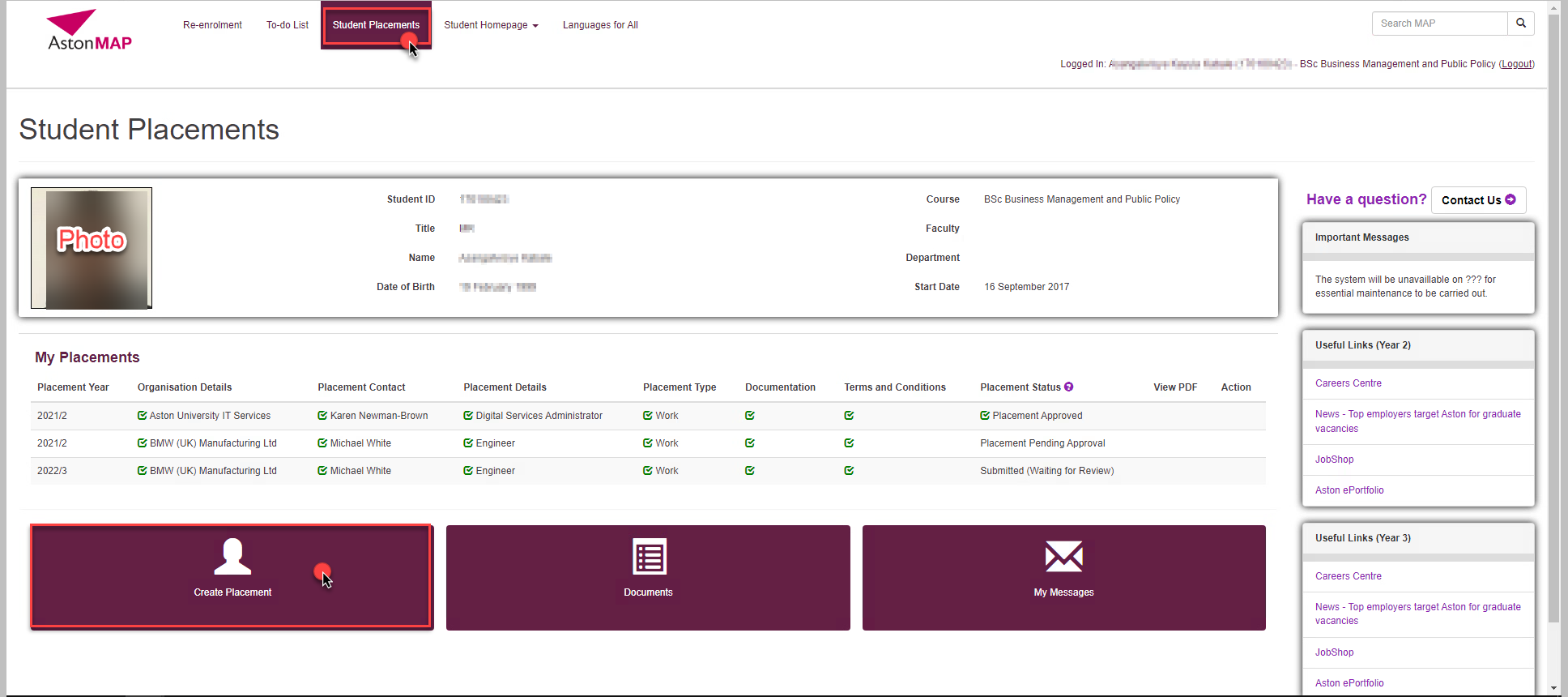 Create a new Placement recordClick “Create Placement”  This will open the ‘Create Placement’ page to input the details.
Click each of the buttons to complete the application.You can click ‘Save and Exit’ at any time during the process of the application.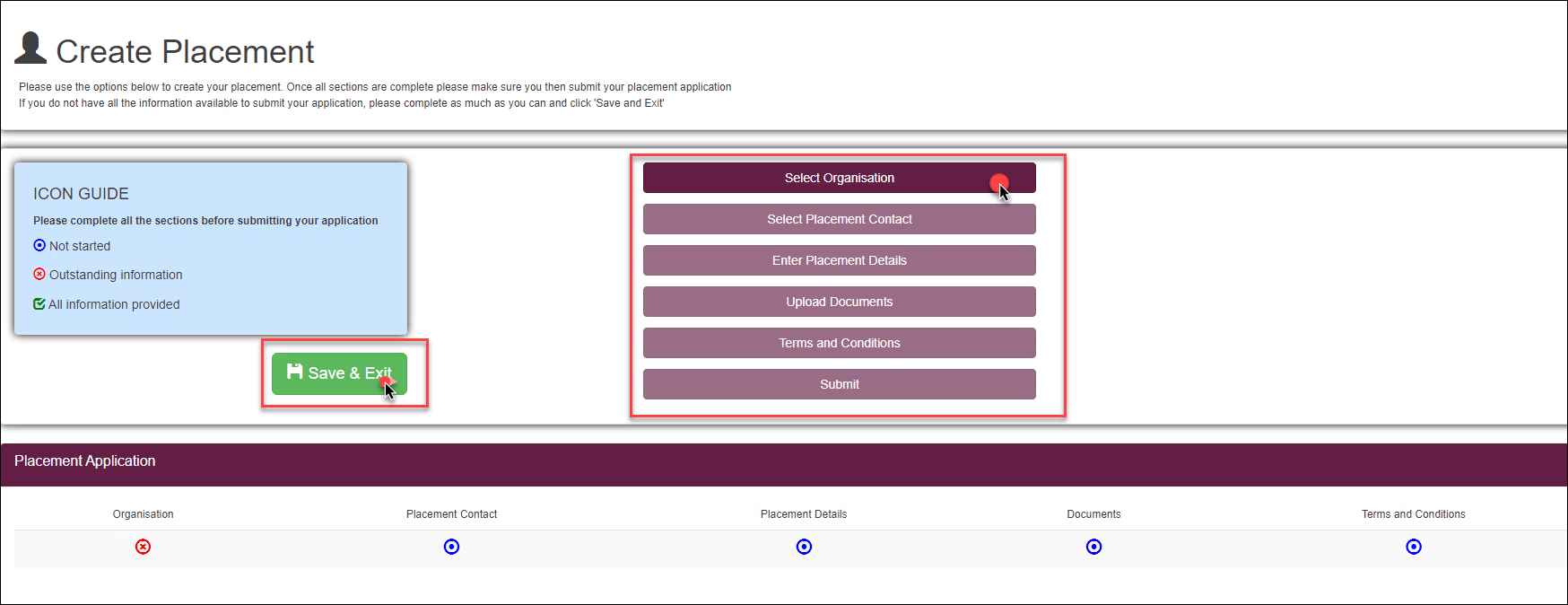 Click   to complete the Organisation details.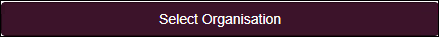 Input the below mandatory fields: If there are several organisations available, make sure the one you choose has the correct address and has the most completed fields.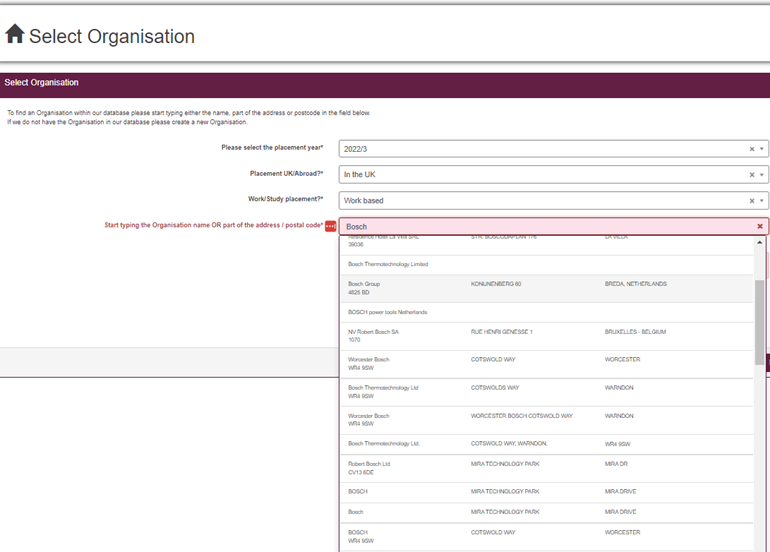 Click       if the organisation does not exist in the system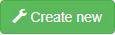 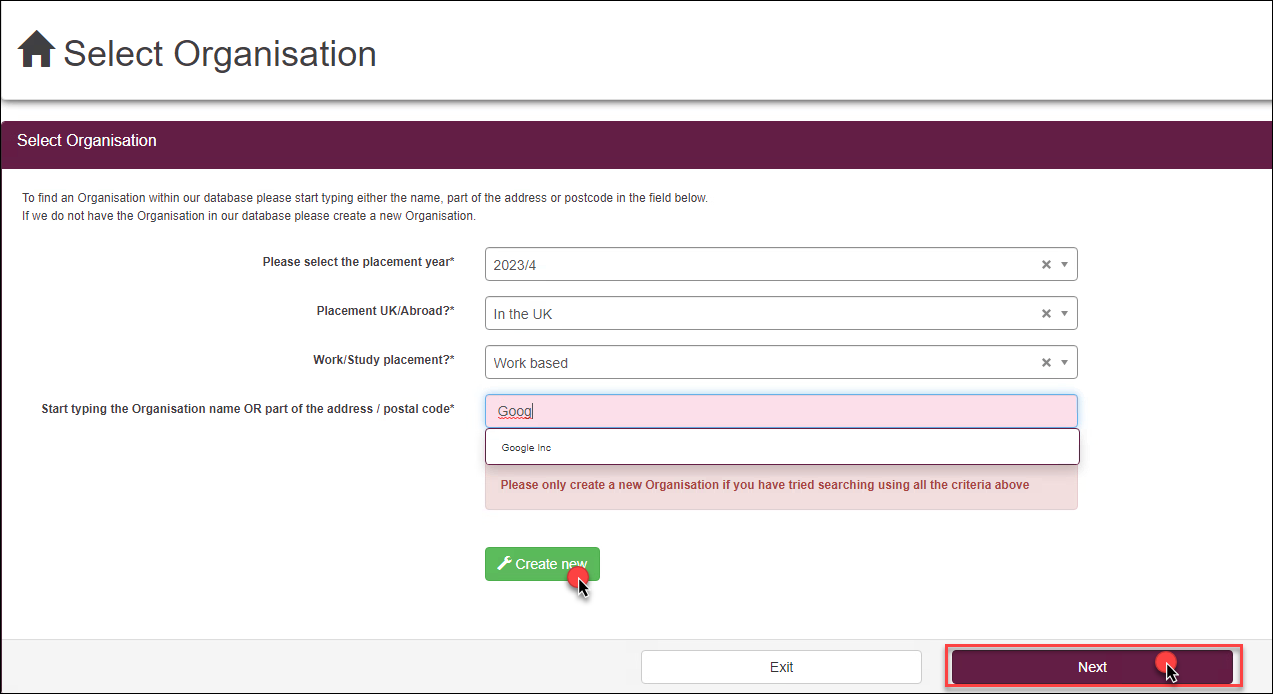 Click ‘Next’You will notice in the ‘Placement Application’ bar the organisation has a green tick to indicate it’s complete.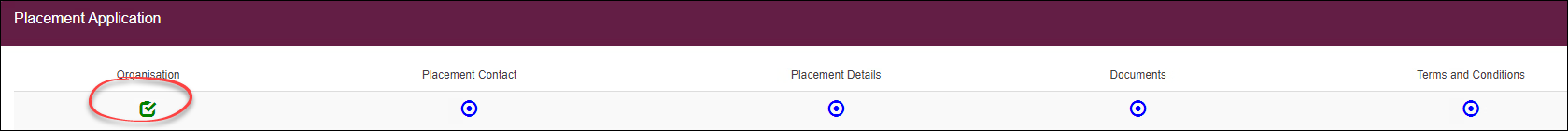 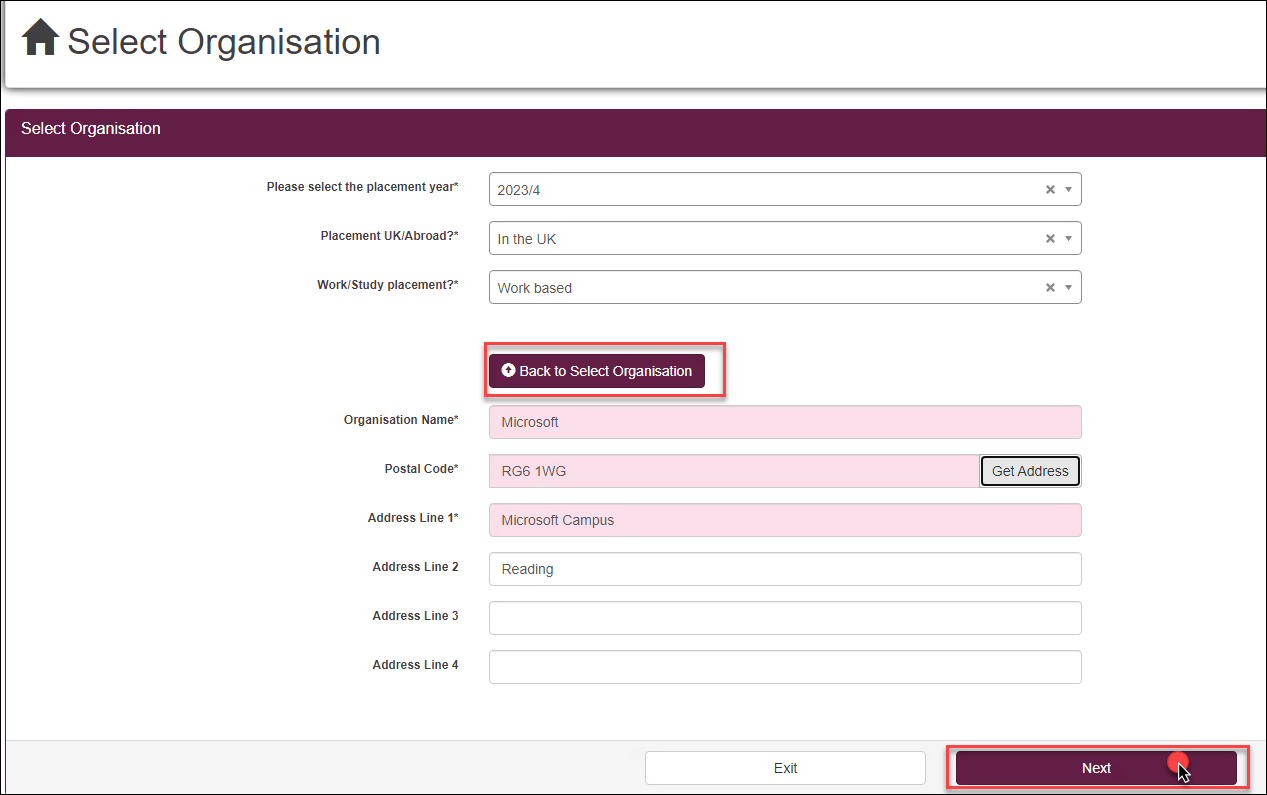 Click   to complete the placement contact details.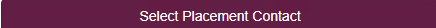 Choose contact name from the existing list provided in the drop down and check that all details are correct.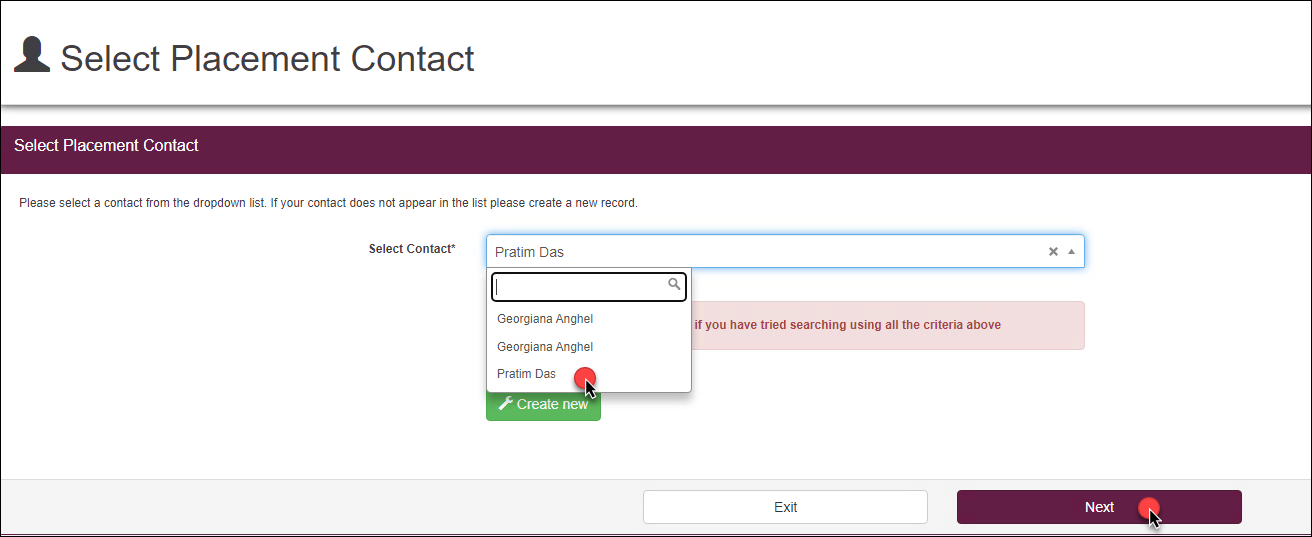 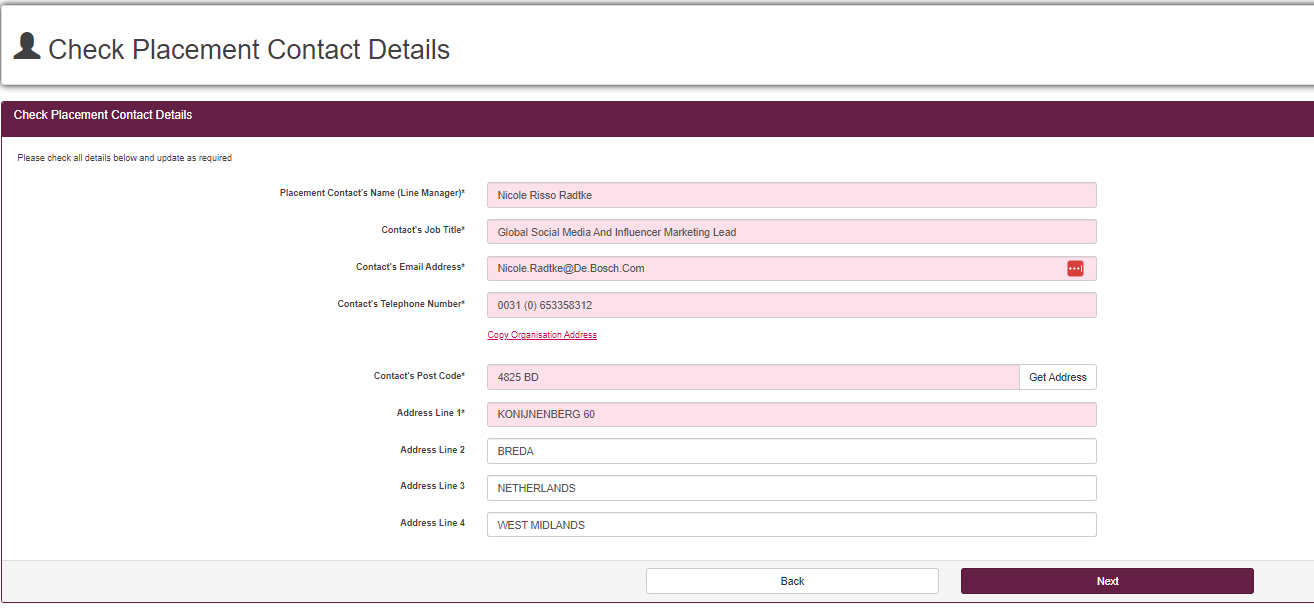 Click      if the placement contact name does not exist in the system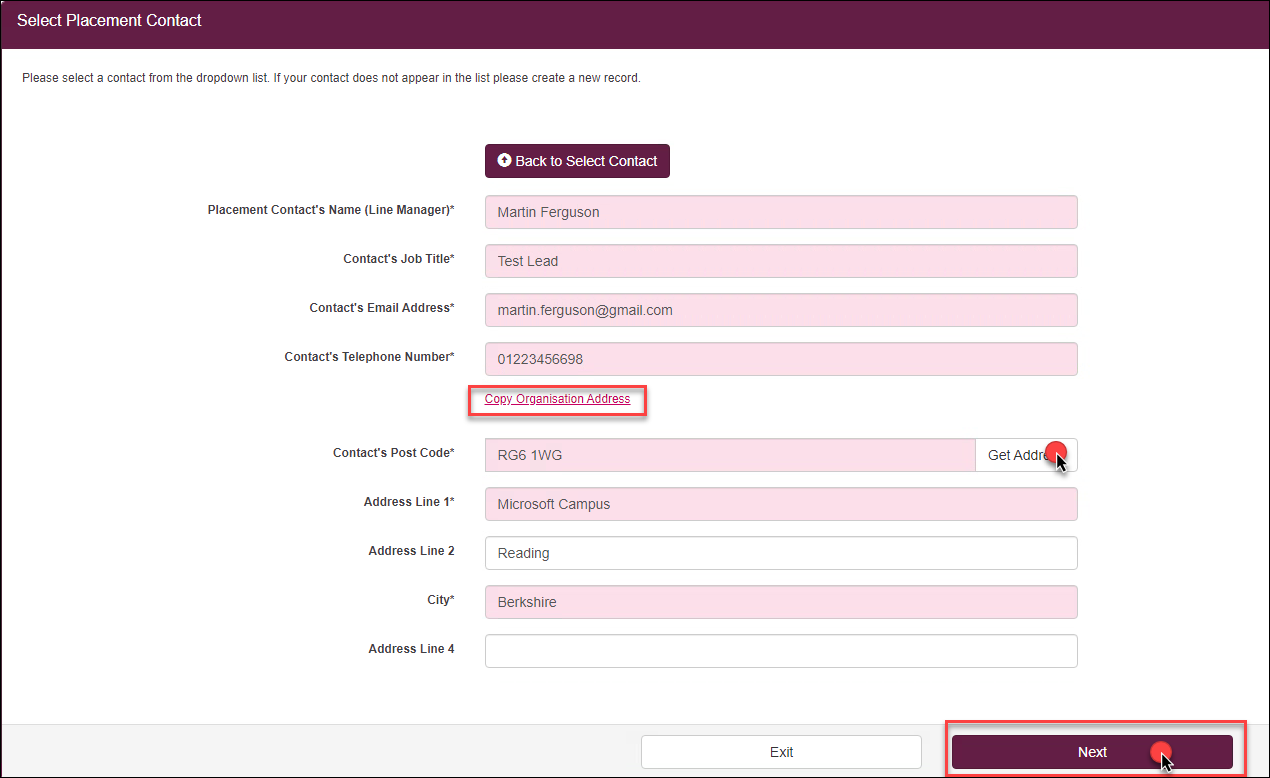 Click Next  You will notice ‘Placement Contact’ has a green tick to indicate it’s complete.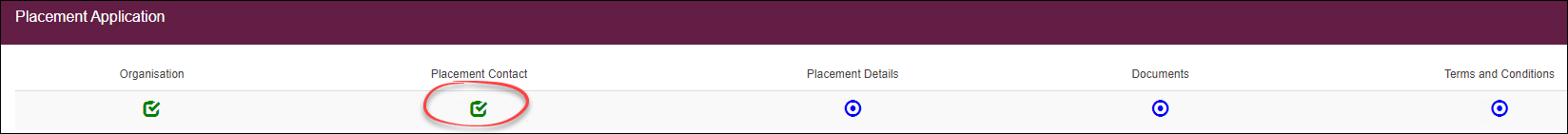 Click   to complete the Placement details. 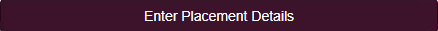 Input the below fields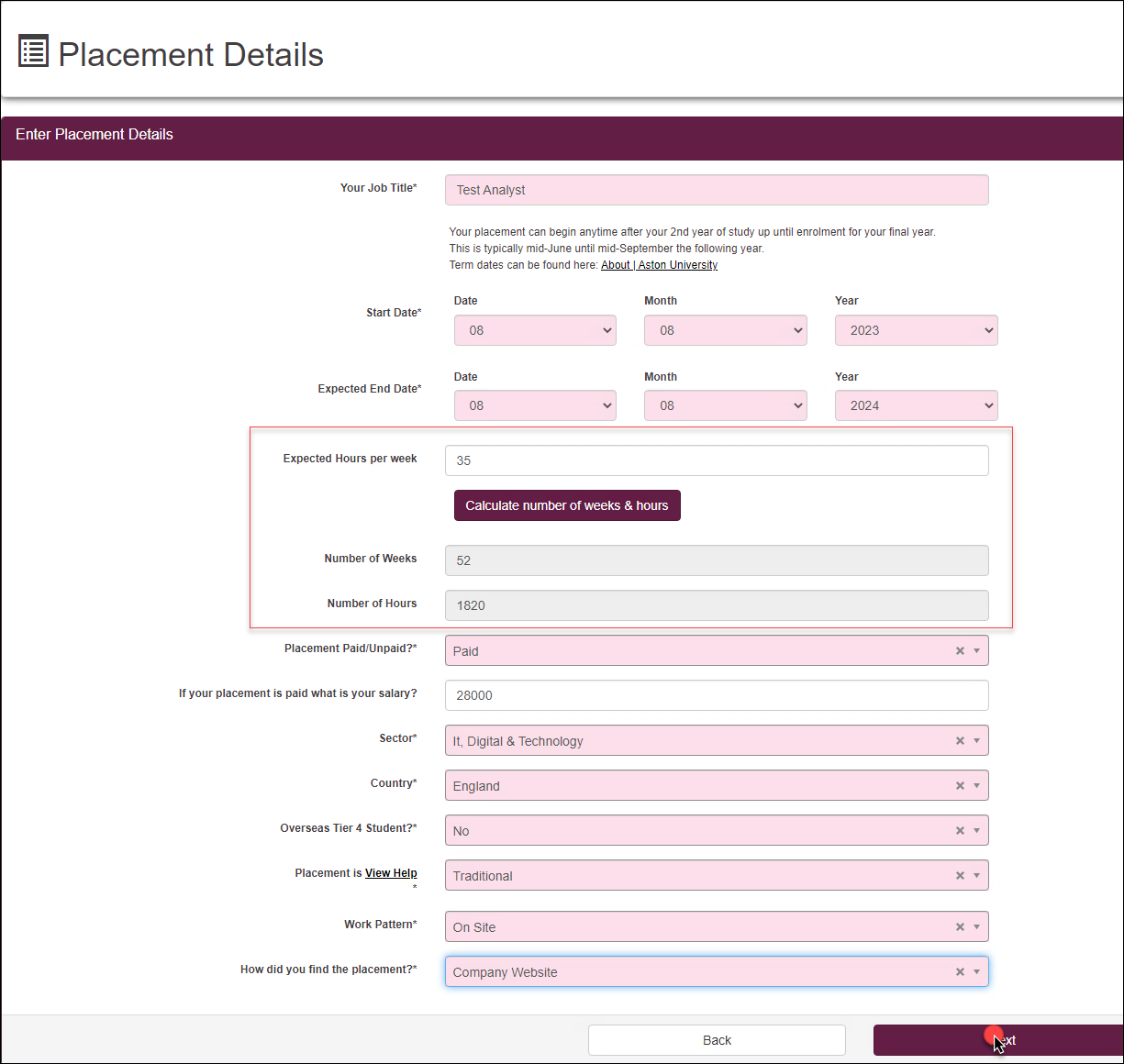 Click NextYou will notice ‘Placement Details’ has a green tick to indicate it’s complete.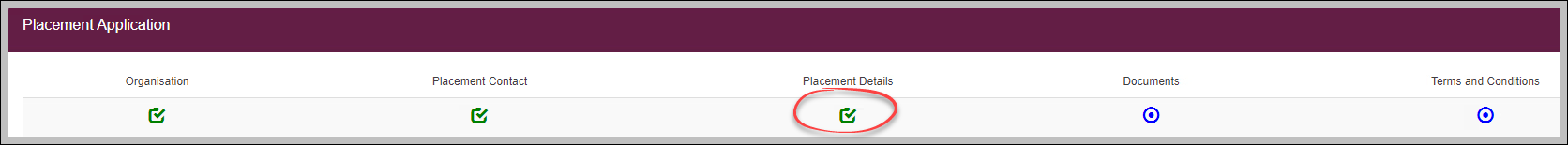 Click   to upload documents.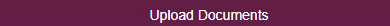 Click ‘Browse My computer’Upload the documents.Please note: minimum of 2 documents must be uploaded to submit the form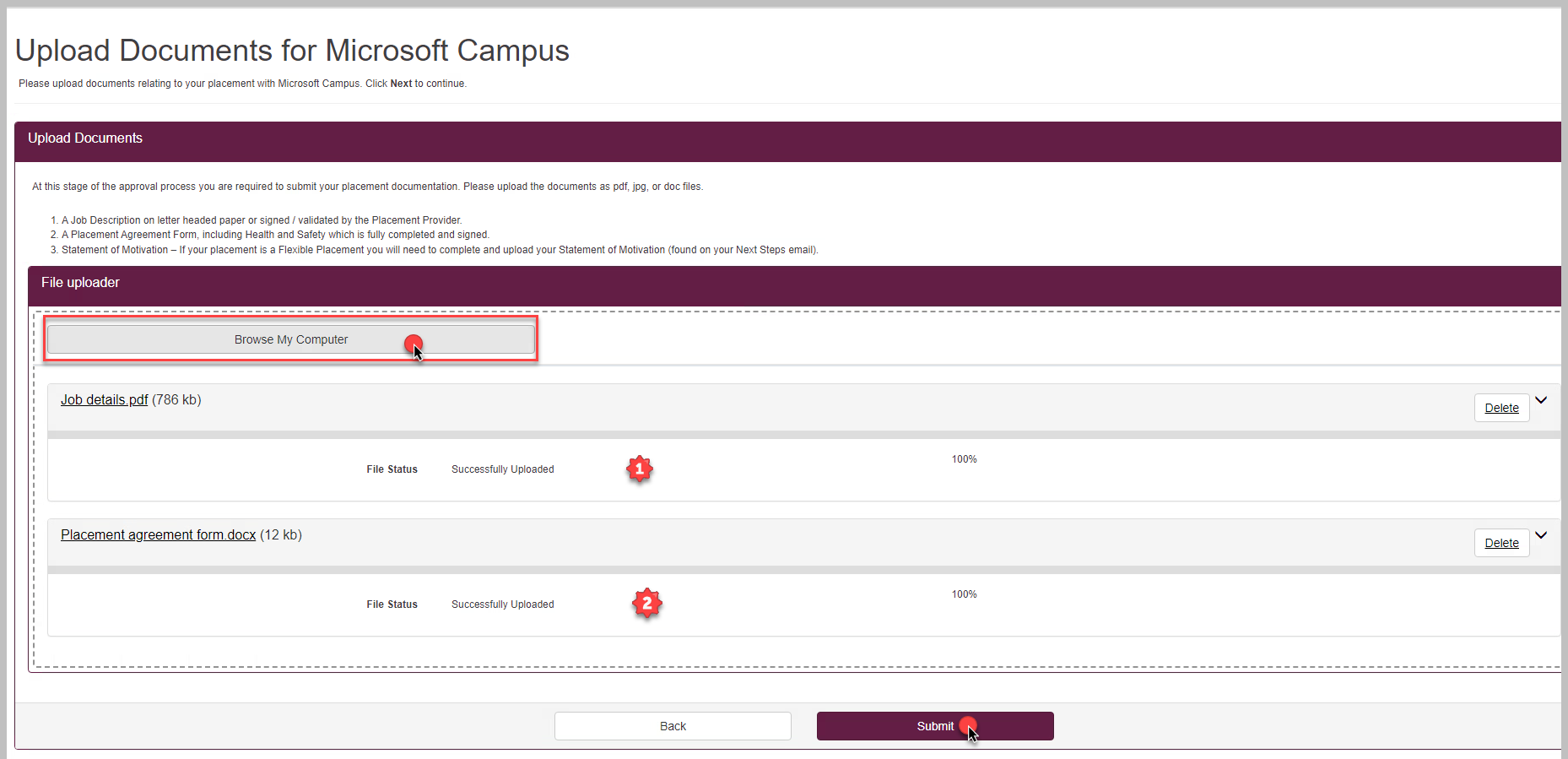 Click ‘Submit’You will notice ‘Documents’ has a green tick to indicate it’s complete.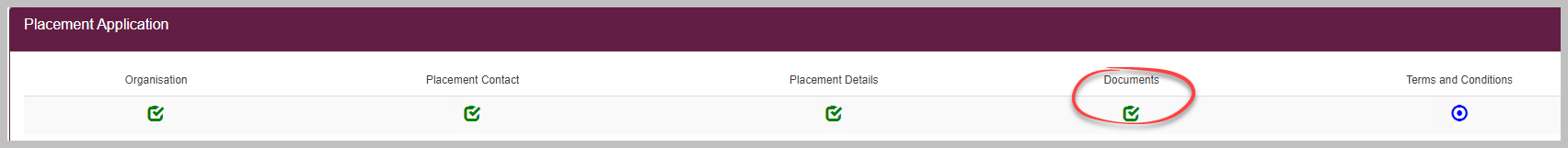 Click   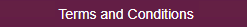 Use the box to indicate if you need any additional support whilst at placementTick the box to accept the terms and conditions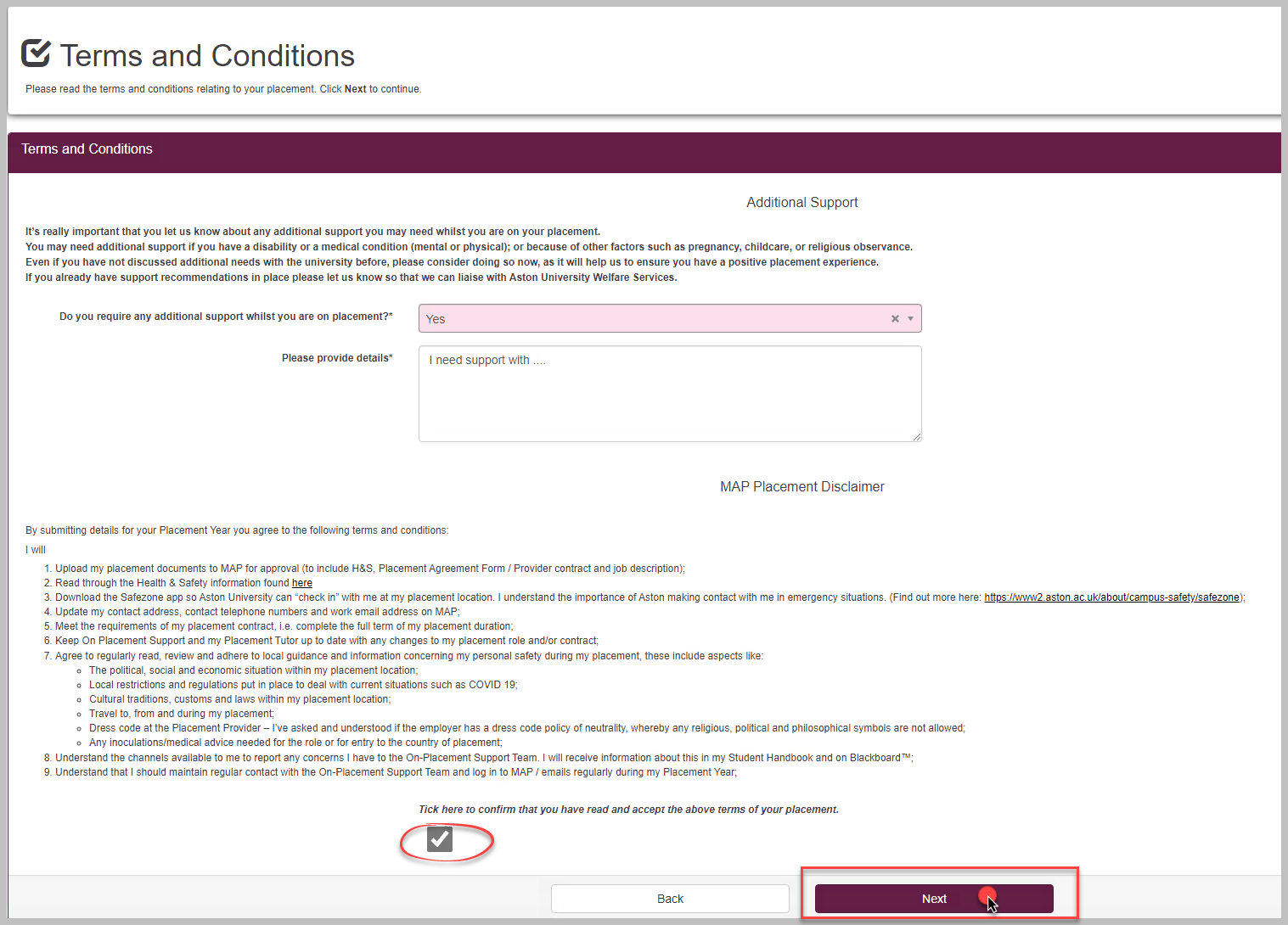 Click NextYou will notice ‘Terms and Conditions’ has a green tick to indicate it’s complete.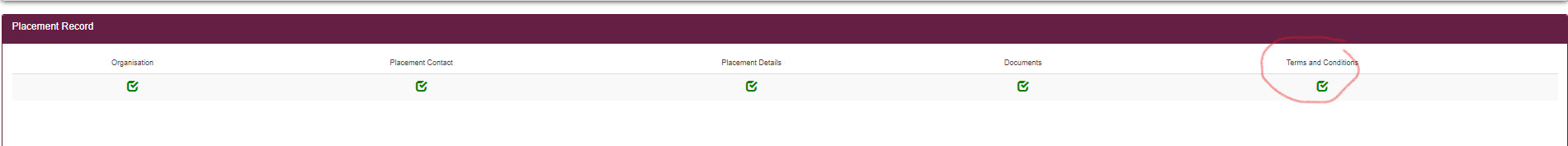 Click  to submit the application.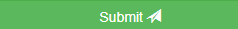 Edit an existing Placement recordSelect the relevant placement record and click ‘Continue’ from the existing list of placement records 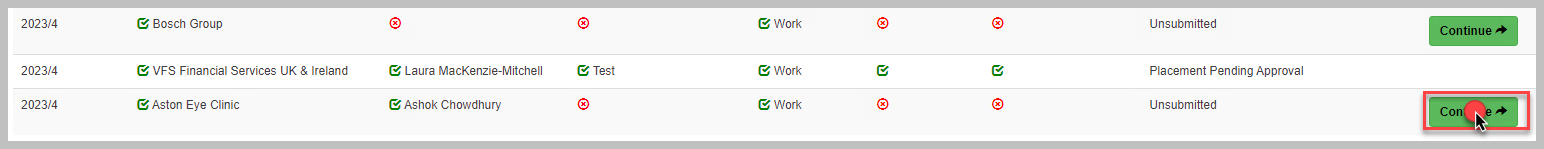 Follow the sections to complete your application, referring to the appropriate sections of the ‘Create new record’ guidance above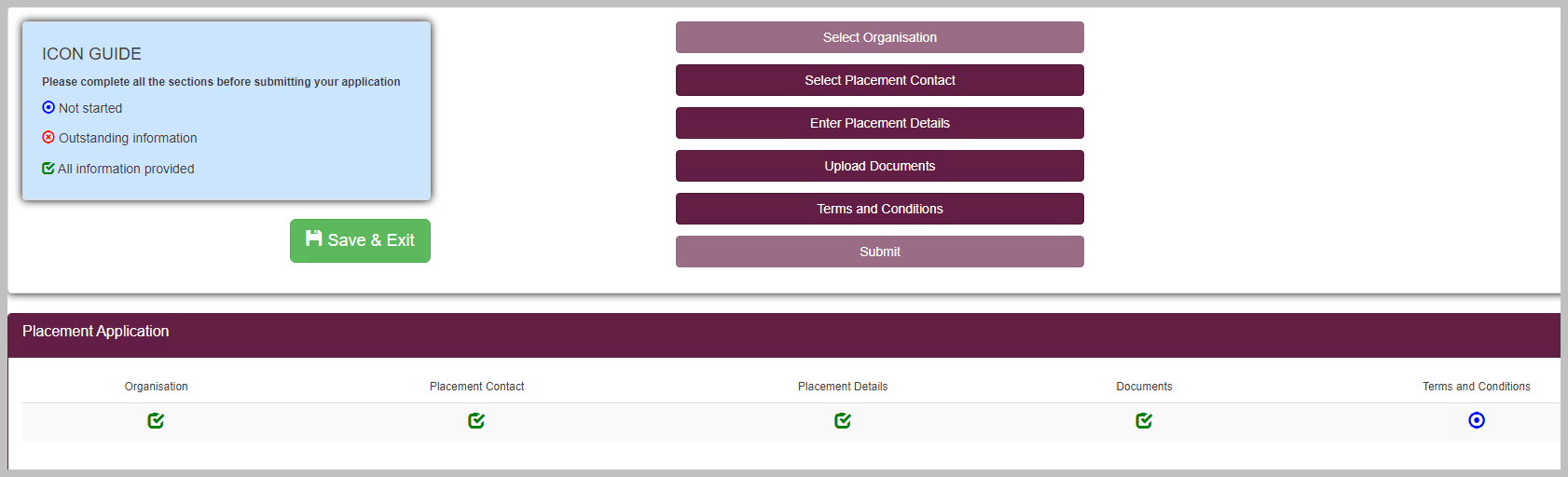 Documents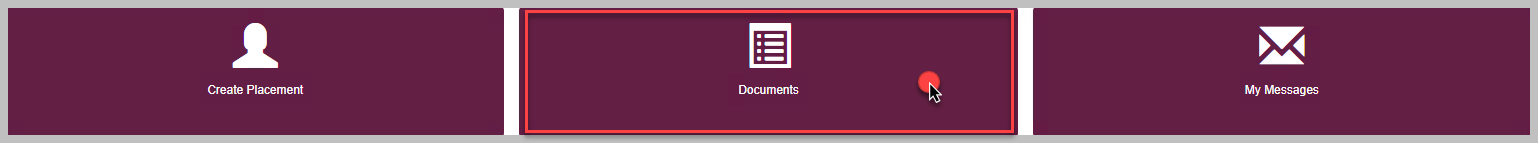 Displays a list of documents you have submitted.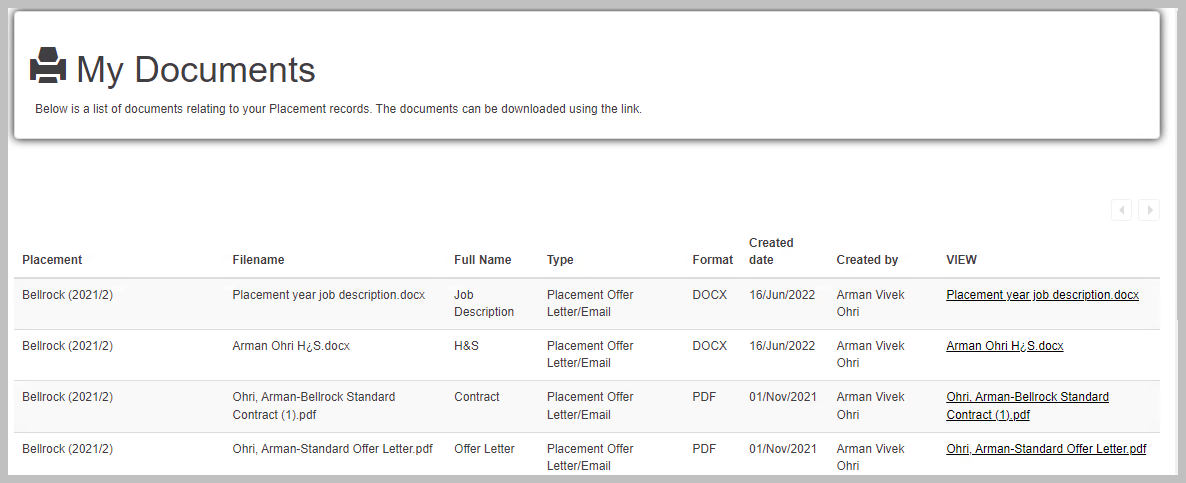 My Messages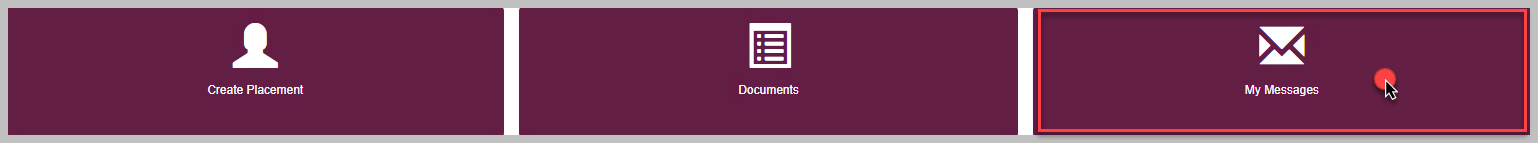 Displays a list of messages received via MAP. While awaiting for a decision, check in this area and your email inbox regularly.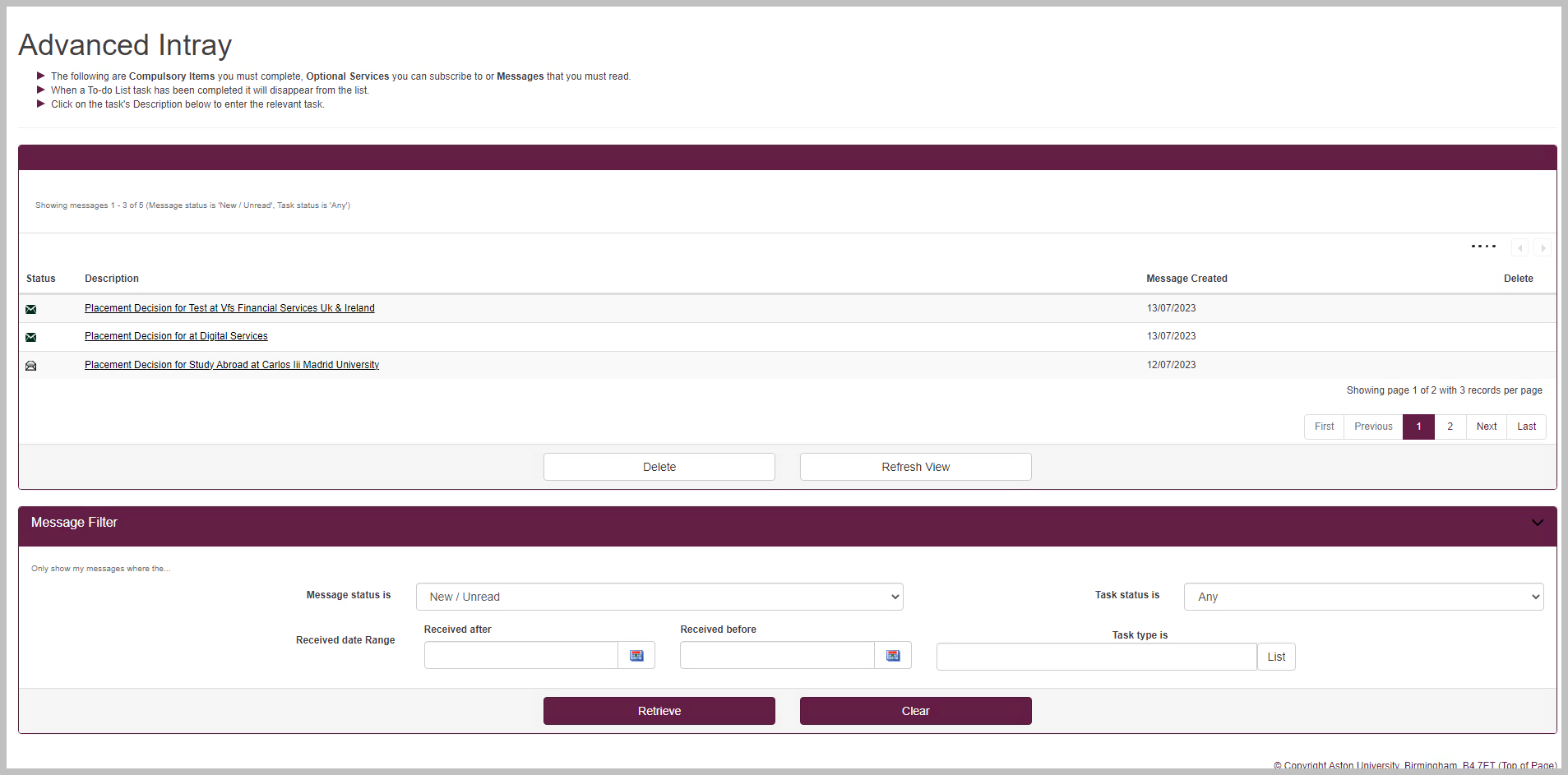 Field nameDescriptionPlacement yearChoose the academic year from the dropdownPlacement UK/AbroadChoose from In the UK or Outside the UKWork/Study PlacementWhat is work based? Study based?Organisation nameInput Organisation name, postcode or part of the address. Create newCreate new if the Organisation name doesn’t exist in the systemField nameDescriptionYour Job TitleInput Job titleStart DateInput Start date of the placementExpected End dateInput end date of placementExpected house per weekInput hours and click on the calculate number of weeks & hours button, below fields ‘number of weeks’ and ‘number of hours’ Placement Paid/Unpaid?*Choose from the drop down: if paid then input amount in the drop down belowIf expenses, select unpaid, then expenses If unpaid, select unpaid, then voluntarySector*Choose sector from the listCountry*Choose the country from the list. Please not there is no United Kingdom option, you should choose between England, Wales, Northern Ireland and Scotland. Overseas Tier 4 Student?*Choose yes or no from the drop down listPlacement isUndergraduate student will only need to pick from the top 5 optionsTraditional: Typically graduate level roles, that can include placements with responsibility for people, projects or processesFlexible: Roles that are usually considered part time work or short term work experiences.Portfolio: Internally sourced placement activities that are usually supported by the Flexible Placements Team.Accelerator: Pilot programmes specific to college or course.Enterprise/BSEEN: Self-employment either with or without BSEEN programmeWork Pattern*Choose from the listHow did you find the placement?*Choose from the drop down list